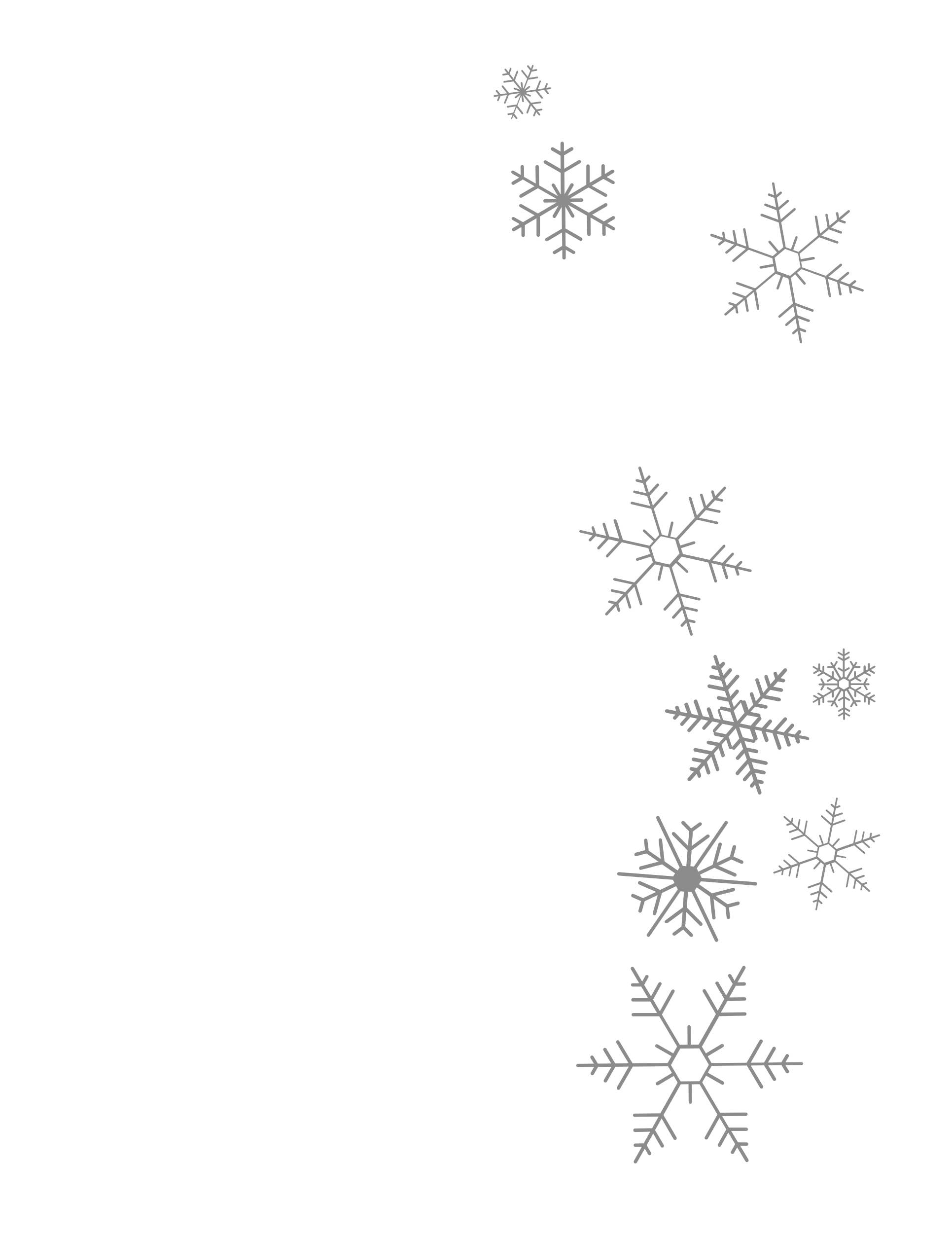 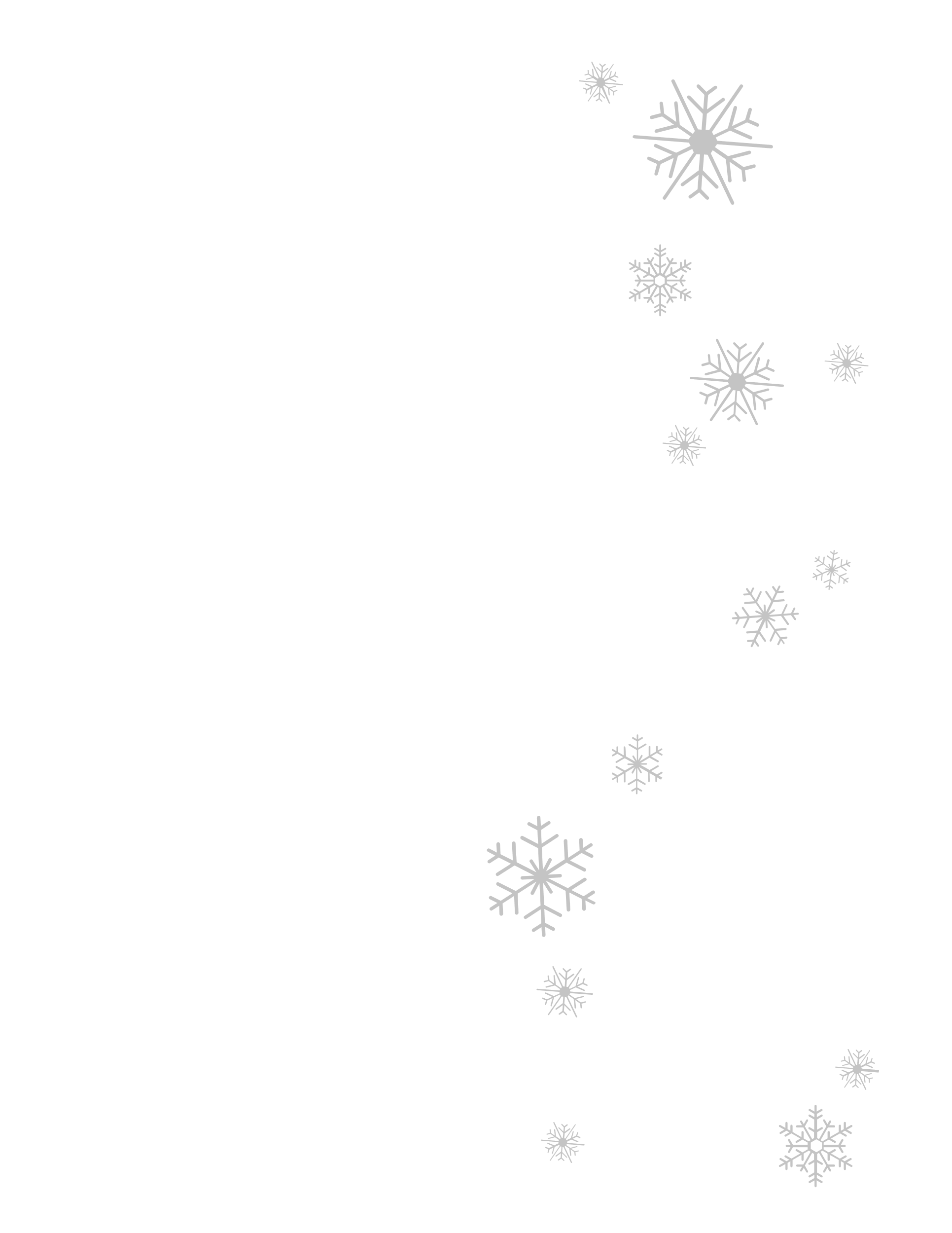 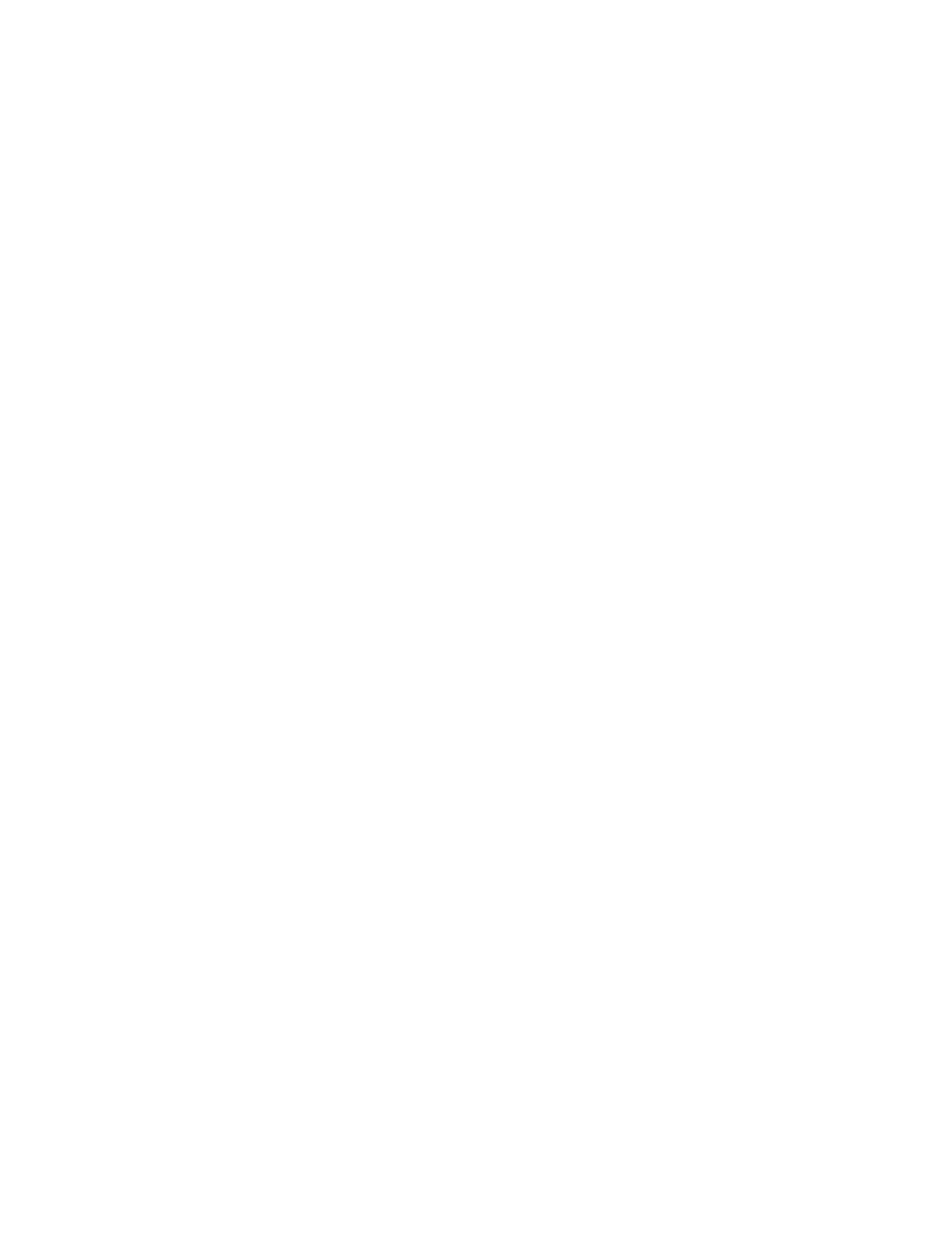 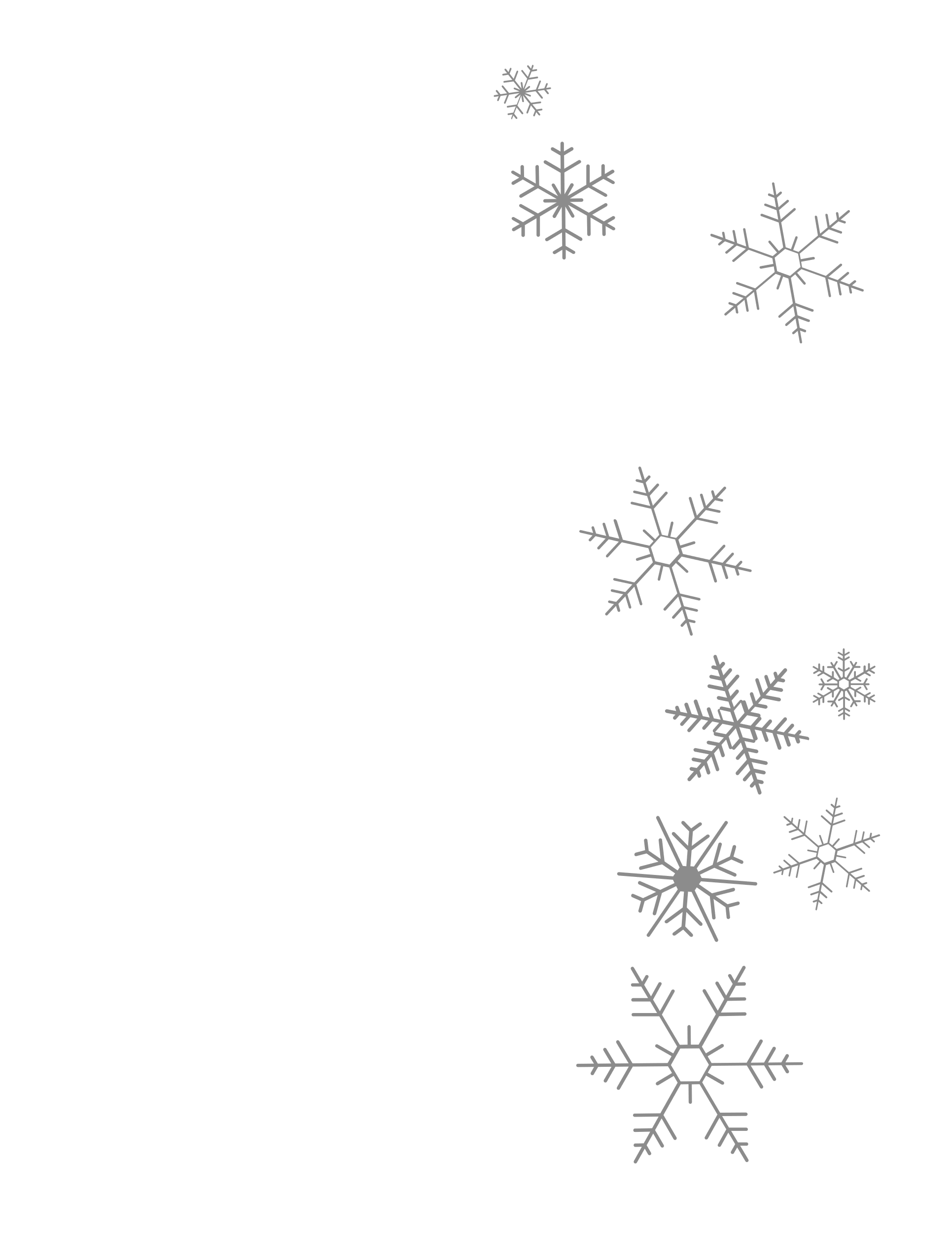 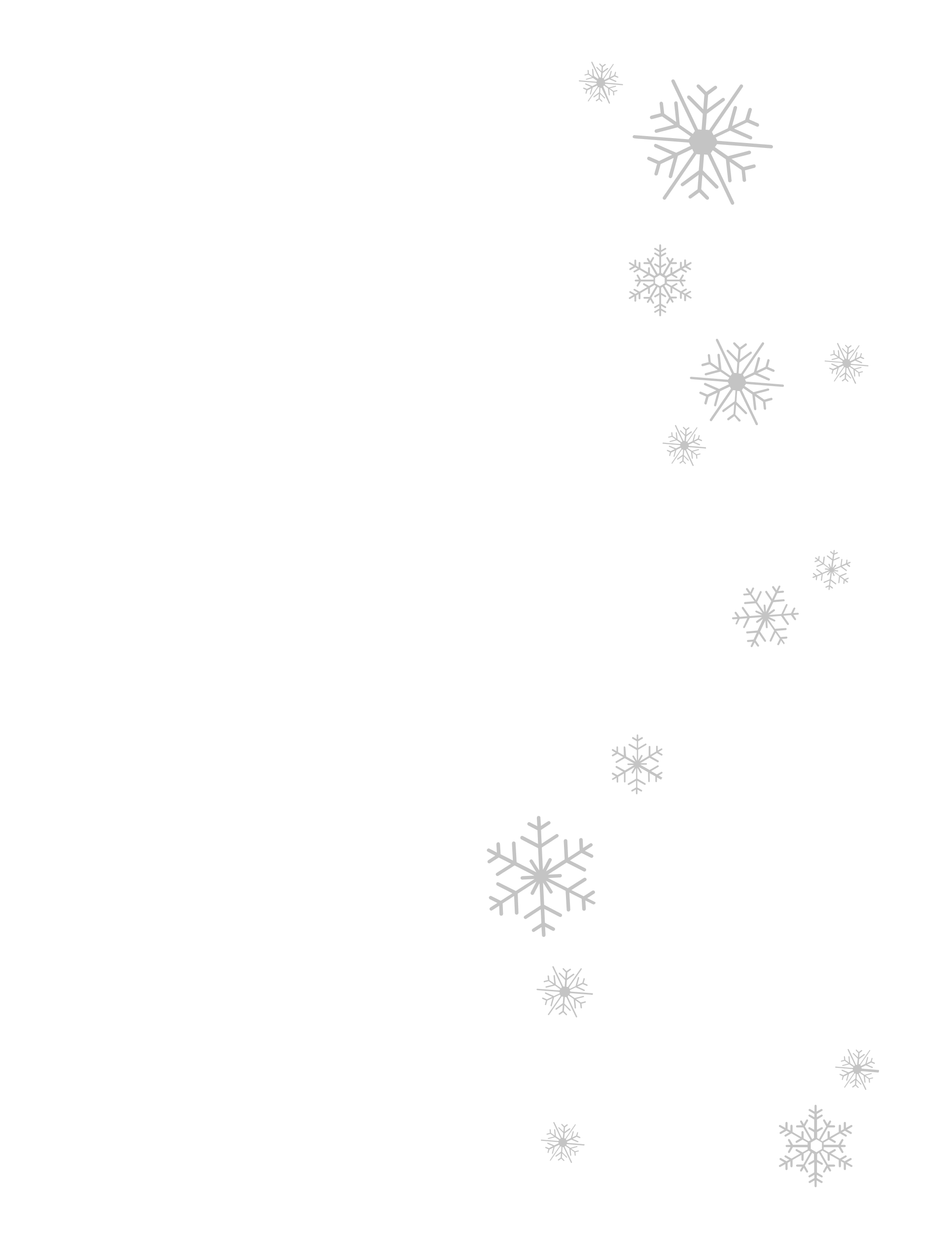 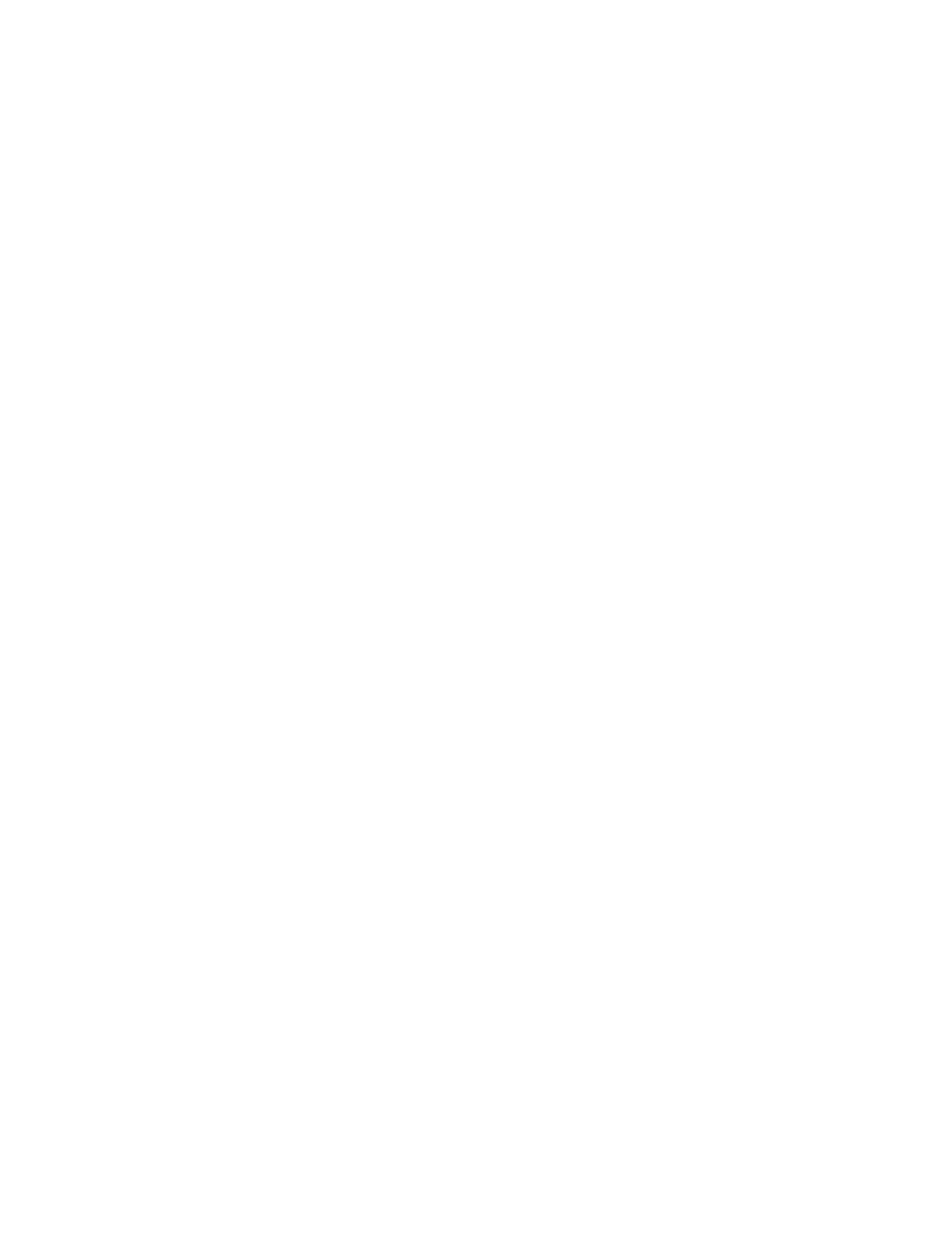 本格中華を楽しむお気軽お食事パーティー本格中華を楽しむお気軽お食事パーティー本格中華を楽しむお気軽お食事パーティー有名ホテルで学んだ本格中華を堪能しながら色々な方と知り合いになって交友関係を増やしましょう。有名ホテルで学んだ本格中華を堪能しながら色々な方と知り合いになって交友関係を増やしましょう。有名ホテルで学んだ本格中華を堪能しながら色々な方と知り合いになって交友関係を増やしましょう。有名ホテルで学んだ本格中華を堪能しながら色々な方と知り合いになって交友関係を増やしましょう。有名ホテルで学んだ本格中華を堪能しながら色々な方と知り合いになって交友関係を増やしましょう。日時１２月１０日　１９時～日時１２月１０日　１９時～日時１２月１０日　１９時～日時１２月１０日　１９時～日時１２月１０日　１９時～参加費参加費参加費男性５０００円女性４５００円コース料理飲み放題付き男性５０００円女性４５００円コース料理飲み放題付き男性５０００円女性４５００円コース料理飲み放題付き男性５０００円女性４５００円コース料理飲み放題付き男性５０００円女性４５００円コース料理飲み放題付き場所場所佐世保　中華ダイニング　ＮatuKara(ナツカラ)佐世保市下京町１０－６参加連絡は１２月７日までにメールか電話にて宜しくお願いします。佐世保　中華ダイニング　ＮatuKara(ナツカラ)佐世保市下京町１０－６参加連絡は１２月７日までにメールか電話にて宜しくお願いします。佐世保　中華ダイニング　ＮatuKara(ナツカラ)佐世保市下京町１０－６参加連絡は１２月７日までにメールか電話にて宜しくお願いします。佐世保　中華ダイニング　ＮatuKara(ナツカラ)佐世保市下京町１０－６参加連絡は１２月７日までにメールか電話にて宜しくお願いします。佐世保　中華ダイニング　ＮatuKara(ナツカラ)佐世保市下京町１０－６参加連絡は１２月７日までにメールか電話にて宜しくお願いします。佐世保市婚活サポートプラザ　　山口電話０９０２８５０７８３５佐世保市婚活サポートプラザ　　山口電話０９０２８５０７８３５佐世保市婚活サポートプラザ　　山口電話０９０２８５０７８３５佐世保市婚活サポートプラザ　　山口電話０９０２８５０７８３５佐世保市婚活サポートプラザ　　山口電話０９０２８５０７８３５